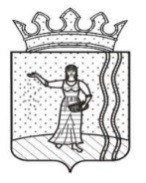 ЗАКЛЮЧЕНИЕоб оценке регулирующего воздействия проекта нормативногоправового акта Думы Октябрьскогогородского округа, затрагивающего вопросы осуществленияпредпринимательской и инвестиционной деятельности30.03.2021 г.                                                                                                   №  9      Уполномоченный   орган   в   соответствии   с  Порядком проведения оценки регулирующего воздействия проектов нормативных правовых актов Думы Октябрьского городского округа, затрагивающих  вопросы  осуществления  предпринимательской и инвестиционной деятельности, утвержденным  решением Земского Собрания Октябрьского муниципального района  от 22 декабря  2015 г. №  547 (в ред. от 25.08.2016 № 625), решением Думы  Октябрьского городского округа от 18.09.2019 г. № 18  «О вопросах правопреемства» рассмотрел  проект решения  «Об утверждении Положения о порядке организации и осуществления муниципального контроля за использованием и охраной недр при добыче общераспространенных полезных ископаемых, а также при строительстве подземных сооружений, не связанных с добычей полезных ископаемых, на территории Октябрьского городского округа» (далее - Проект решения).       Разработчиком Проекта решения является  Управление развития инфраструктуры, ЖКХ и благоустройства администрации Октябрьского городского округа  Пермского края.                                                               По   результатам  рассмотрения  установлено,  что  при  подготовке  Проекта решения разработчиком    соблюден  порядок   проведения   оценки регулирующего воздействия.     Разработчиком проведены публичные консультации по обсуждению концепции (идеи) Проекта решения с 01.03.2021 г. по 03.03.2021 г., а также публичные консультации в отношении Проекта решения  Думы в  сроки с 10.03.2021 г. по 16.03.2021 г.     По  результатам проведенных публичных консультаций не поступили предложения  (замечания)  участников  публичных консультаций.     Проект решения  разработан  в соответствии Федеральным законом от 06 октября 2003 года № 131-03 «Об общих принципах организации местного самоуправления в Российской Федерации», Федеральным законом от 26 декабря 2008 года № 294-ФЗ «О защите прав юридических лиц и индивидуальных предпринимателей при осуществлении государственного контроля (надзора) и муниципального контроля», Законом Российской Федерации от 21 февраля 1992 года N 2395-1 "О недрах".     Целью Проекта решения являются определение порядка организации и осуществления  муниципального контроля за использованием и охраной недр при добыче общераспространенных полезных ископаемых, при строительстве подземных сооружений, не связанных с добычей полезных ископаемых.     Анализ основных групп участников отношений, интересы которых будут затронуты предлагаемым правовым регулированием:    юридические лица, индивидуальные предприниматели, занимающиеся на территории округа добычей общераспространенных полезных ископаемых, строительством подземных сооружений.     По результатам   проведенной   оценки   регулирующего воздействия Проекта  решения  с   учетом   информации, представленной  разработчиком в сводном отчете,  уполномоченным  органом  сделаны  следующие  выводы:     Проект решения не вводит положения, вводящие избыточные обязанности, запреты и ограничения для субъектов предпринимательской и инвестиционной деятельности и не способствует их введению, а также не способствует возникновению необоснованных расходов субъектов предпринимательской и инвестиционной деятельности и  бюджета Октябрьского городского округа. Управляющий делами Думы                                                               О.М. Рябова